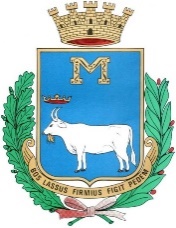 COMUNE DI MATERASERVIZIO POLITICHE SOCIALIOggetto: Benefici economici di cui alle LL.RR. nn. 41/79, 30/81, 22/82, 26/89, 23/2004, 5/2015 (art. 21), 18/2015 e 47/2015 (TALASSEMICI, GRAVI MALATI DEL SANGUE E NEFROPATICI). Richiesta documentazione per l’anno 2023.In riferimento all’erogazione delle provvidenze economiche in oggetto indicate, si comunica che l’indicatore della situazione economica equivalente (ISEE socio-sanitario) è scaduto il 31.12.2022.Pertanto, ai fini dell’accesso all’eventuale prosecuzione del contributo suddetto per l’anno 2023, si invitano i cittadini in possesso dei requisiti previsti dalla normativa in oggetto indicata a far pervenire a questo ufficio, entro il termine del 31.01.2023, la seguente documentazione:1. fotocopia mod. ISEE ordinario in corso di validità;2. certificazione sanitaria rilasciata dall’ASL comprovante la patologia che necessita di interventi terapeutici e di controllo in forma continuativa, che dà diritto alle provvidenze economiche suddette;3. modello di domanda (allegato) debitamente compilato.La mancata presentazione della documentazione sopra indicata comporterà la sospensione del beneficio economico già a partire dal primo provvedimento di liquidazione relativo al 1° bimestre 2023.Per ulteriori informazioni: Responsabile di P.O. Servizio Politiche Sociali, Dott. Bruno FRANCIONE tel. 0835/241434.Il Funzionario Resp. di P.O. Servizio Politiche Socialif.to Dott. Bruno FRANCIONE